安徽理工大学山南新校区GNSS实习基地简介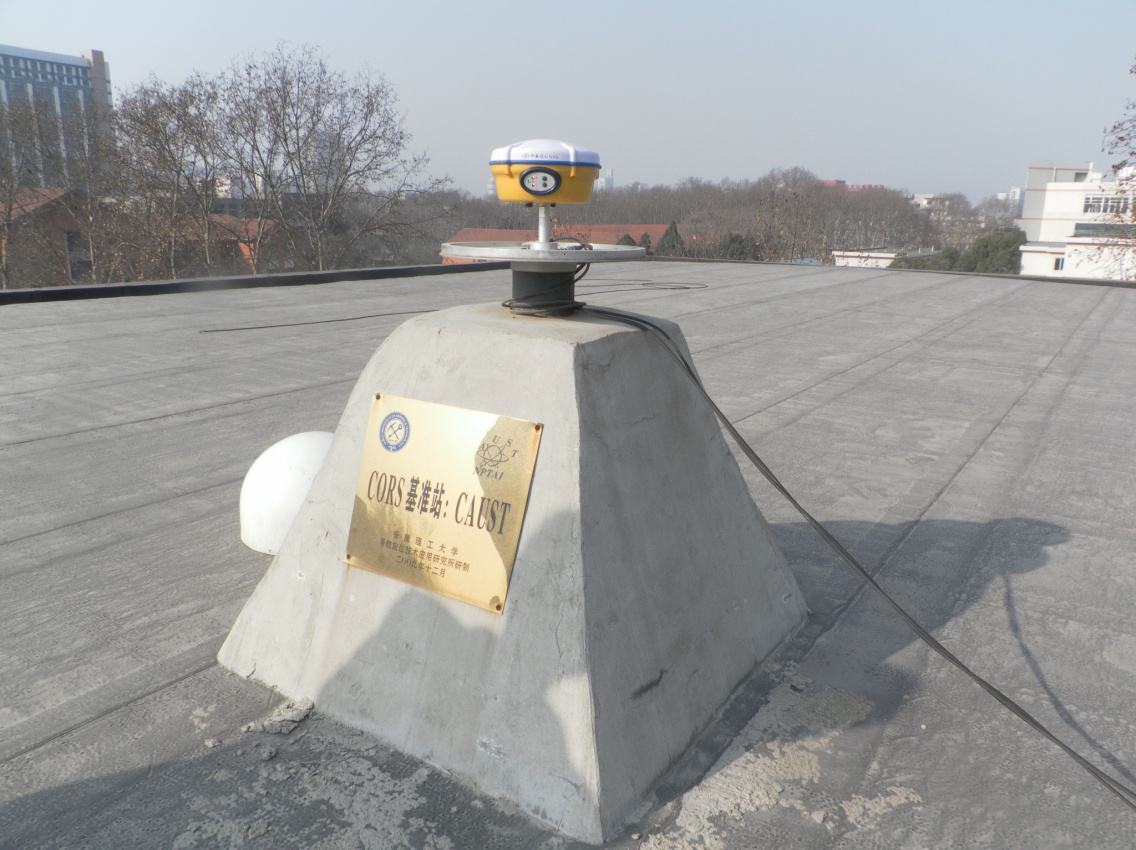 安徽理工大学导航定位技术应用研究所   二○一六年十一月1 概况随着我校新校区搬迁在即，为解决本科生实验实习、研究生综合实验课程及科学实验的需要，在安徽省质量工程项目“测绘工程特色专业”和“测绘工程专业综合改革试点”的支持下，2016年10月-11月，组织研究生建立了“山南新校区GNSS实习基地”，为测绘工程专业开展数字地形测量实习、GNSS实习、导线测量实习、工程测量实习、测绘技能大赛等提供基础，也为相关专业（如地理信息科学、地质工程、环境工程、采矿工程、土木工程等）开展测量学实验实习提供场所。山南新校区GNSS实习基地是在“安徽理工大学CORS系统基准框架”和“安徽理工大学山南新校区GNSS实习基地”的基础上建立的。安徽理工大学CORS系统基准框架于2010年建成，该框架由27个点组成，其中基准站一个（安置在环境工程系楼顶）、基准点三个（分别建在潘一东矿、顾桥矿和刘庄矿）、国家等级三角点十一个（龙王山、东洞山、关店南、童庄南、张小楼、宋井水准、苏家台孜、西元、高庄、朱庄、段家岗）、增加新点十二个（洞山1个、田家庵1个、山南新区2个、曹庵1个、八公山2个、毛集1个、颍上2个、潘集区2个）。CORS系统基准框架控制区域约2，最长边约。经数据处理，该框架转换到北京54坐标系下后，最弱点点位中误差为1.96cm，平均点位中误差为1.36cm；最弱边边长相对中误差为1/34万，平均边长相对中误差为1/350万；最弱边坐标方位角中误差为0.62秒，平均坐标方位角中误差为0.05秒。“山南新区数字测绘实习基地”由CORS系统坐标系统框架中的8个D级GPS点（环境工程系楼顶CAUST、曹庵CAOA、胡拐HUGU、龙王山D002、上窑SHYA、新庄孜XZHZ、段家岗D005和东洞山D014，亦为坐标联测点）和65个E级GPS点组成，控制面积约45km2。GNSS控制网转换到北京54坐标系下后，最弱点点位中误差为2.1cm，平均点位中误差为1.1cm；最弱边边长相对中误差为1/8.5万，平均边长相对中误差为1/182万；最弱边坐标方位角中误差为0.74秒，平均坐标方位角中误差为0.15秒。三等水准网平差后，每公里观测高差之全中误差为±4.1 mm，最弱点高程中误差为±6.8 mm，平均高程中误差为±3.2 mm。在已建立的CORS系统框架的基础上，进行“山南新校区GNSS实习基地”建设工作，该工作于2016年10月～11月利用博士、硕士研究生进行实施。山南新校区GNSS实习基地建设工作主要由测区踏勘、选点、标石埋设、外业观测、数据处理和分析等环节组成。基地主要在山南新校区，由CORS系统坐标系统框架中的3个D级GPS点（环境工程系楼顶CAUST、曹庵CAOA、东洞山D014）、“山南新区数字测绘实习基地GNSS网中的2个GPS点（GSLK、SN11）和新校区新增22个GPS点组成，总控制面积约30km2；其中，山南新校区部分控制面积约5km2，并施测三等水准。实习基地GNSS网点如图1-1和图1-2所示。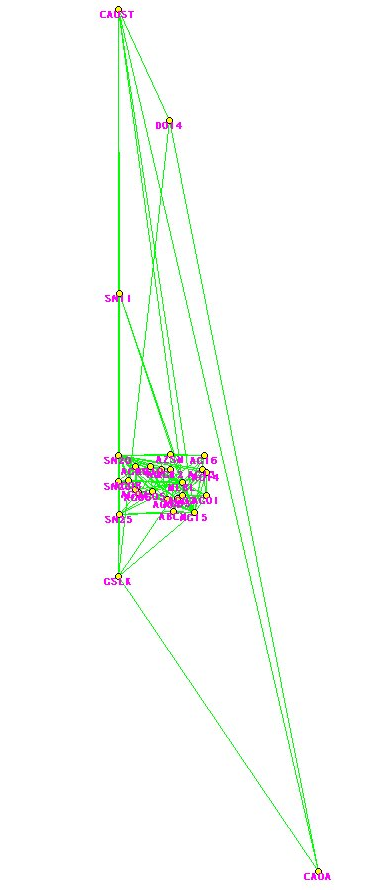 图1 GNSS控制网（整体）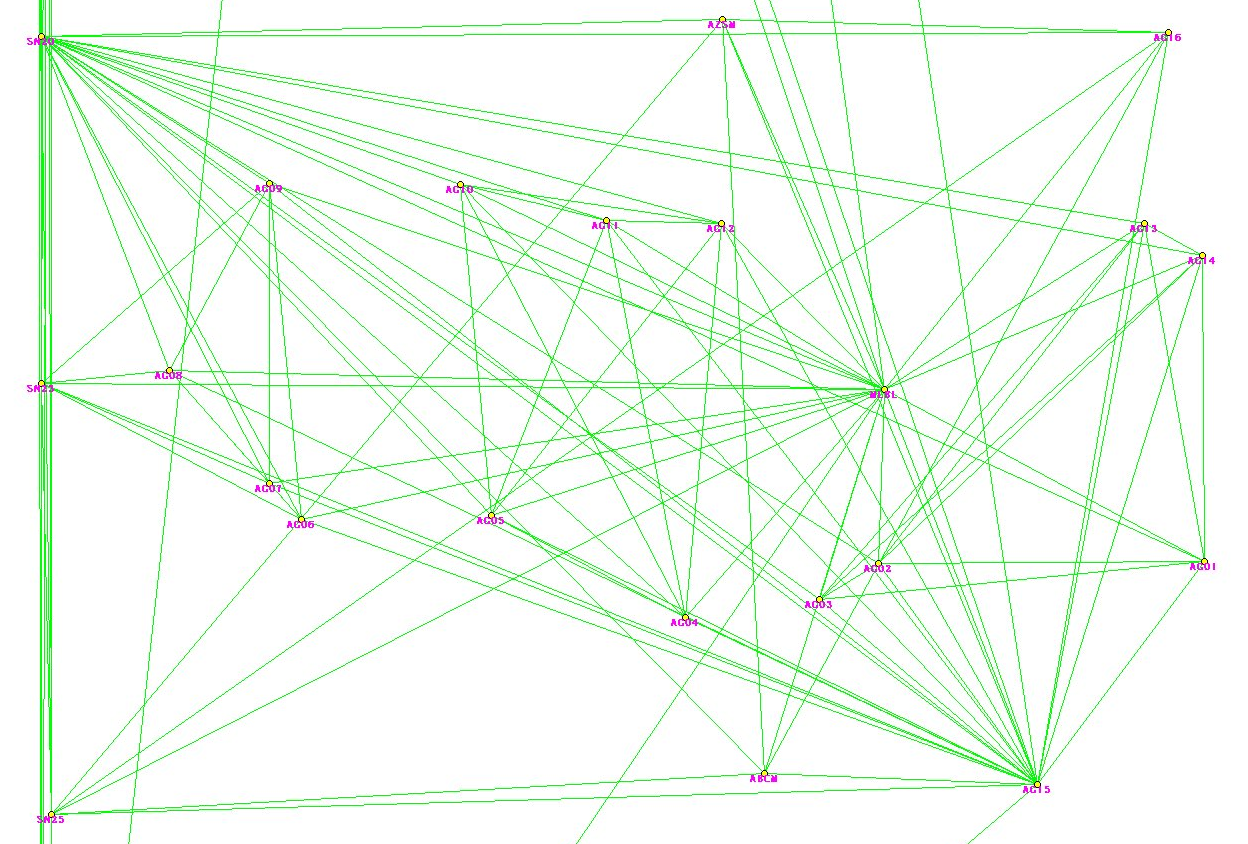 图2 GNSS控制网（新校区部分）2 山南新校区GNSS实习基地建设人员组成山南新校区GNSS实习基地建设工作，外业工作主要由博士、硕士研究生完成，人员名单见表2-1所示，图2-1为参与建设的部分研究生合影。表2-1   参与基地建设的研究生名单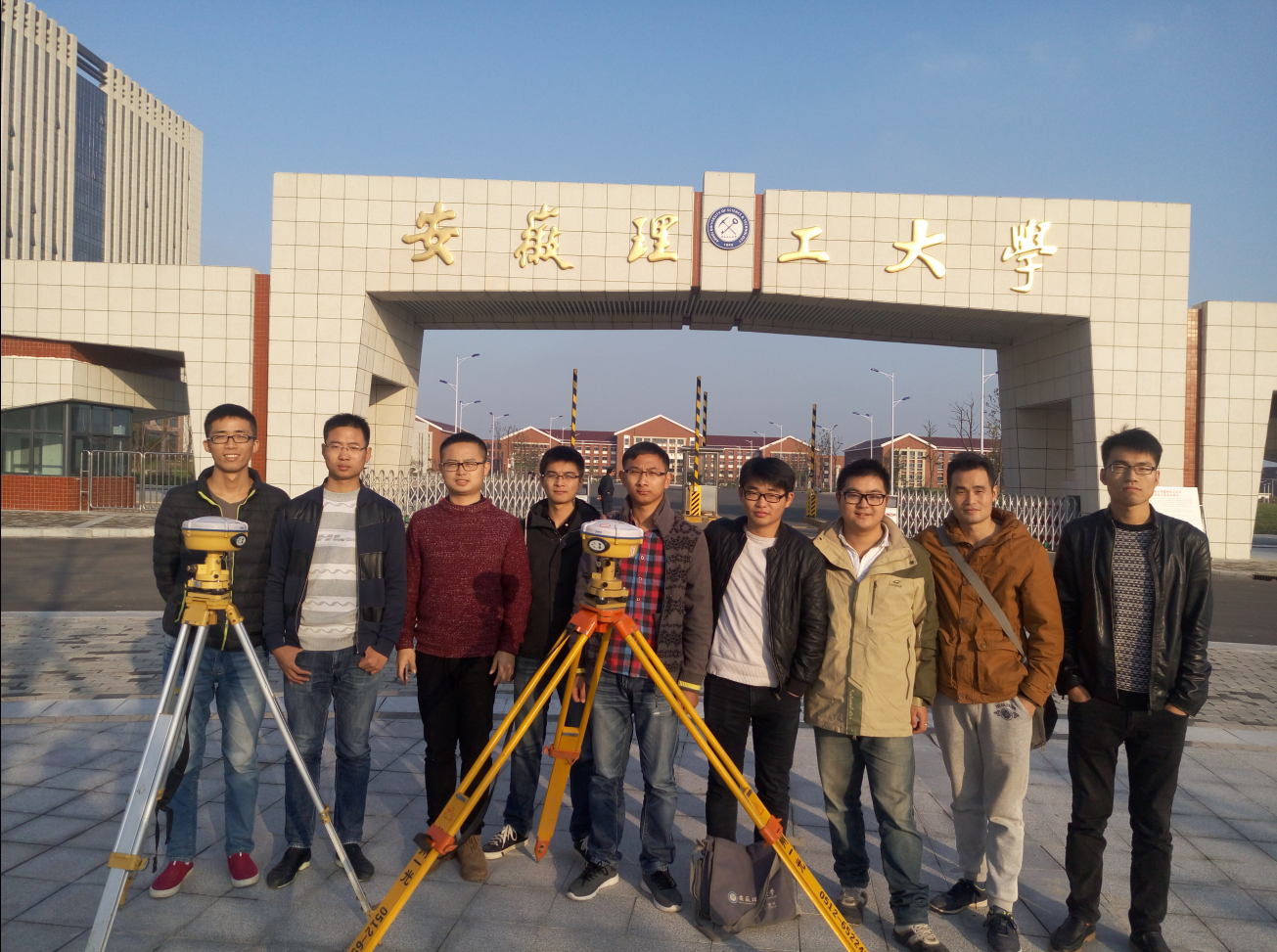 图2-1  参与实习基地建设的部分研究生合影3 山南新校区GNSS实习基地建设山南新校区GNSS实习基地建设主要分为踏勘选点、标石制造与埋设、GNSS测量、三等水准联测、GNSS内业数据处理与水准测量数据处理等几部分。3.1 踏勘选点针对新校区的特点，同时考虑今后实习工作方便使用，按照中华人民共和国国家质量监督检验检疫总局、中国国家标准化管理委员会颁发的《全球定位系统(GPS)测量规范[S]》(GB/T 18314-2009)（以下简称《规范》）的规定，进行踏勘选点工作，点位多分布于新校区主要道路上，新增22个点。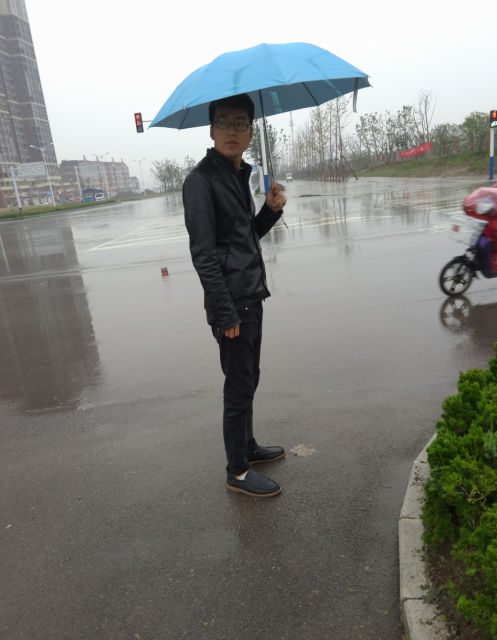 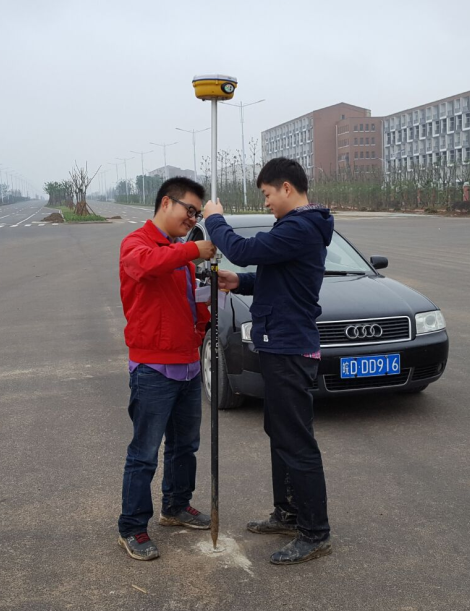 图3-1  实地踏勘选点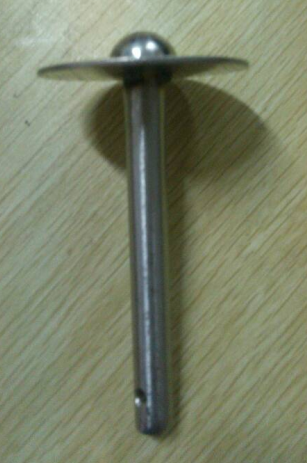 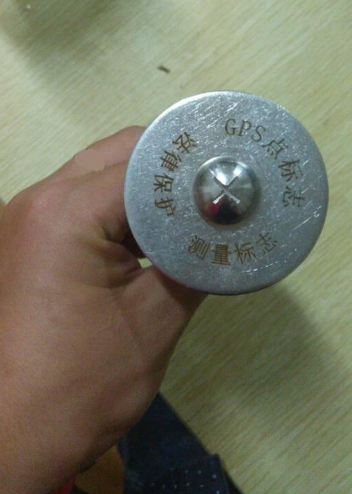 图3-2 GPS测量标志3.2 标石制造与埋设在踏勘选点的基础上，根据《规范》规定，进行标石的制作和埋设。测量标志采用质量工程项目资助经费购置的GPS测量标志（图3-2），标志埋设采用现场打眼、速凝水泥固定的方式现场埋设（图3-3）。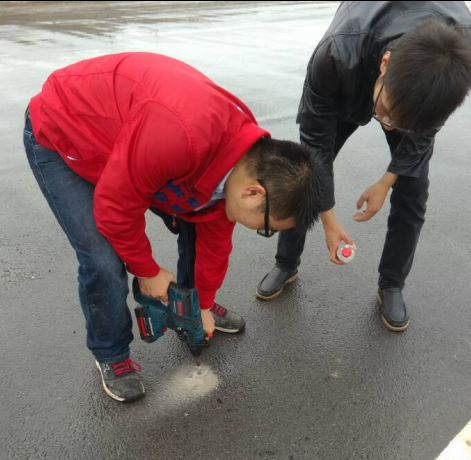 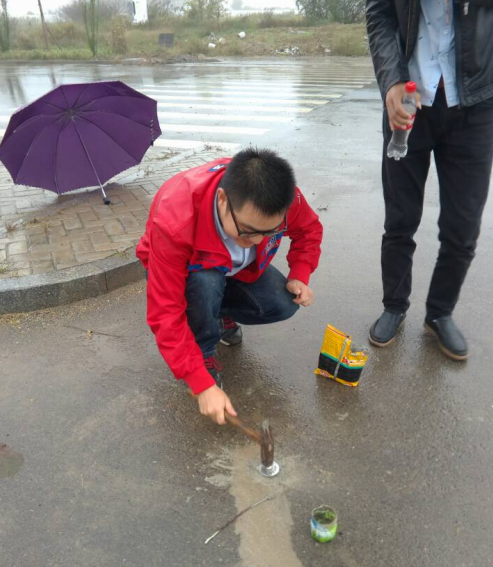 图3-3  点位的埋设3.3  GNSS外业观测根据《规范》中D级GPS控制网的规定，制订本次观测的计划和详细的GPS调度计划（见表3-1），图3-4为野外观测部分图片。表3-1 GPS调度计划表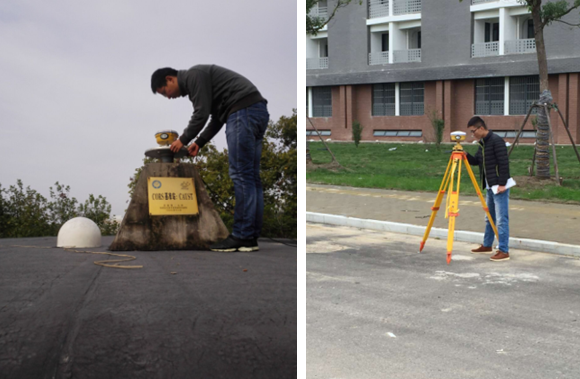 图3-4  GNSS观测3.4 三等水准测量三等水准测量严格按照《国家三、四等水准测量规范》(GBT 12898-2009)要求进行，图3-5为水准外业观测部分图片。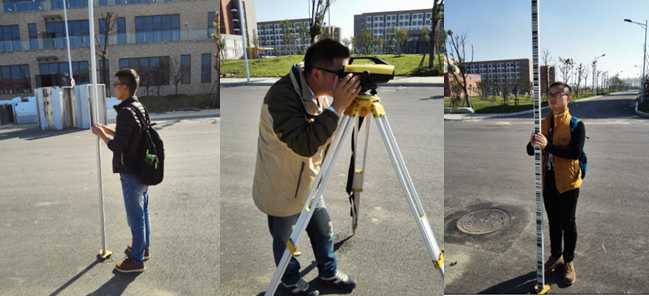 图3-5  水准测量外业观测3.5 GNSS数据处理在数据处理过程中，采用广州中海达公司的HGO软件进行基线向量解算，得到WGS-84坐标系下的基线向量，GNSS网的平差、坐标系统转换和高程系统转换，采用我校有自主知识产权的“矿山开采沉陷综合数据处理与分析系统软件包”（MISPAS）进行。图3-6～图3-13为数据处理过程。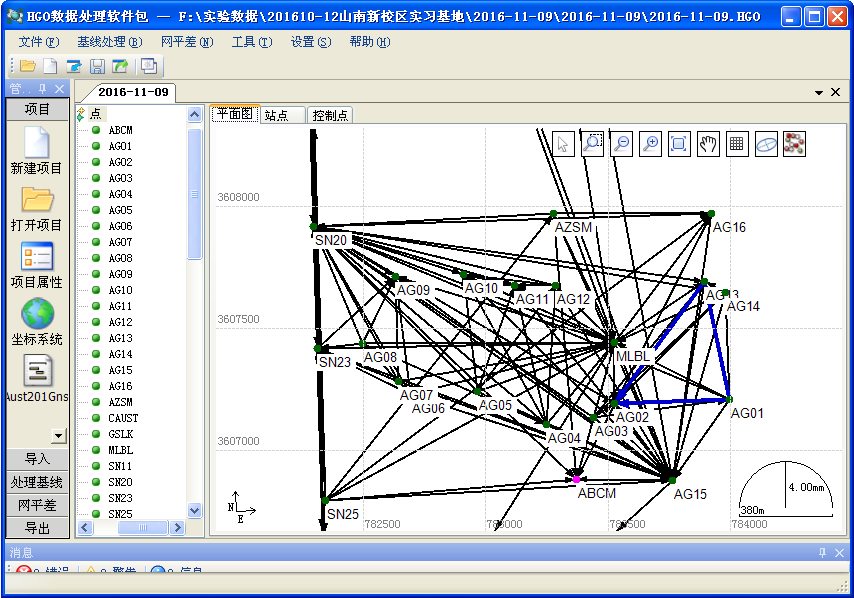 图3-6  GNSS基线向量解算（1）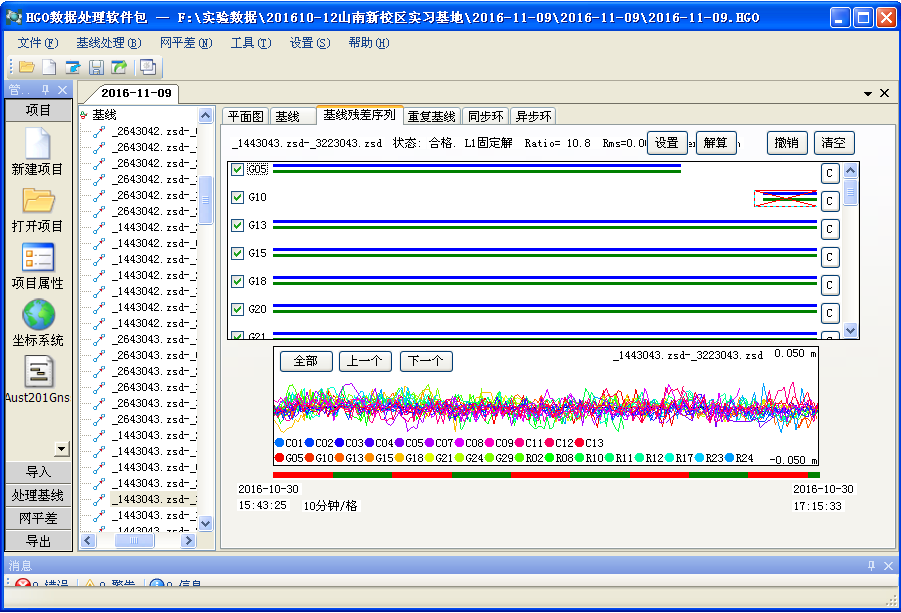 图3-7  GNSS基线向量解算（2）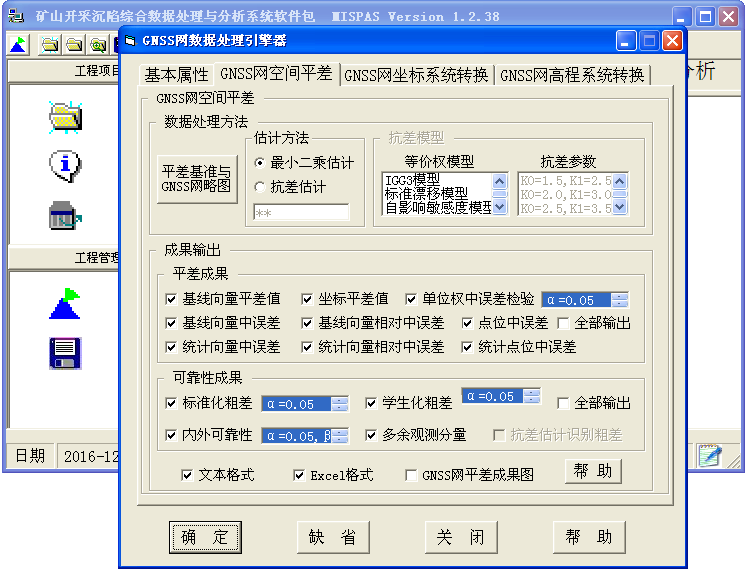 图3-8  GNSS网空间无约束平差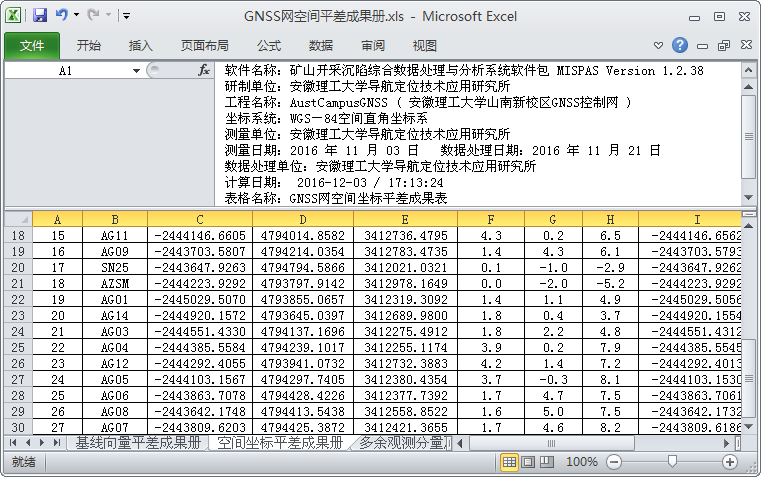 图3-9  GNSS网空间无约束平差成果册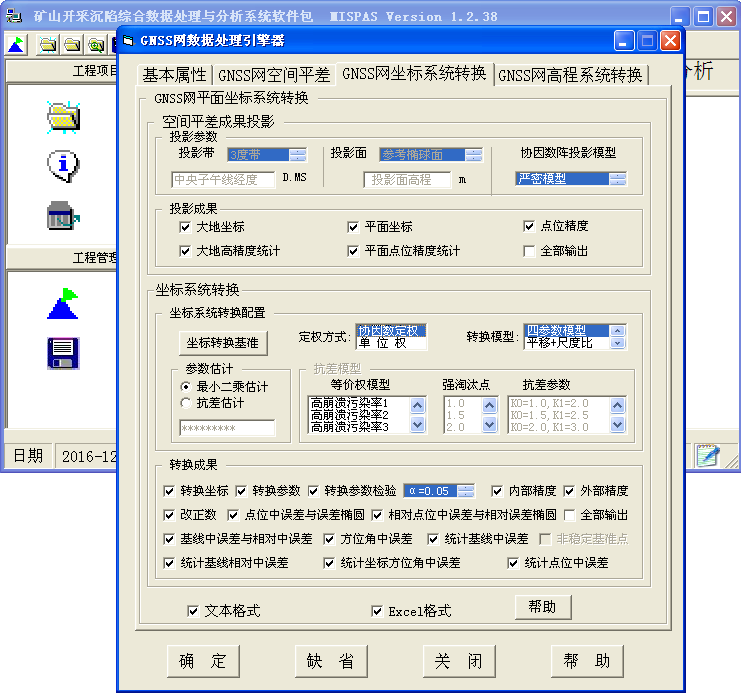 图3-10  GNSS网平面坐标系统转换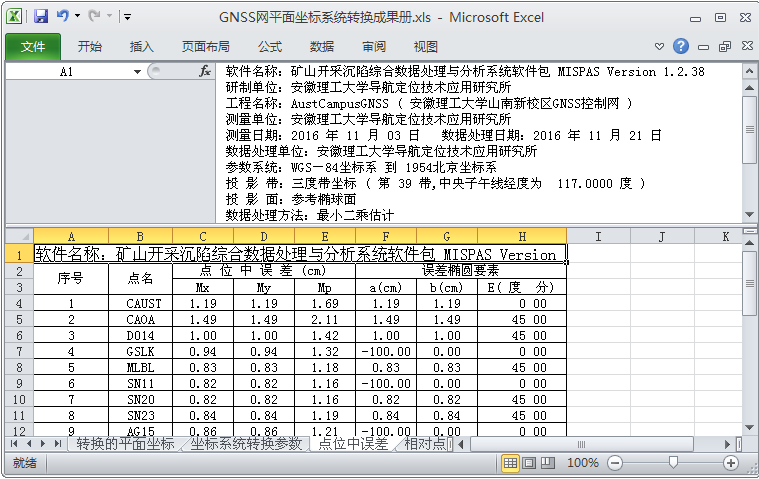 图3-11  GNSS网平面坐标系统转换成果册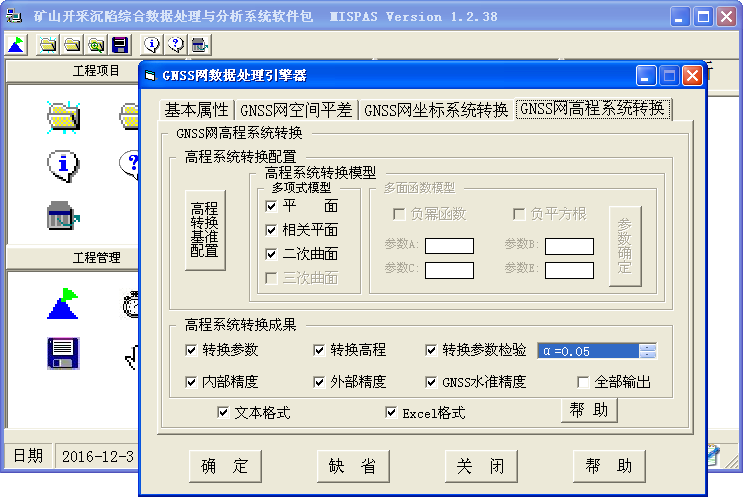 图3-12  GNSS网高程系统转换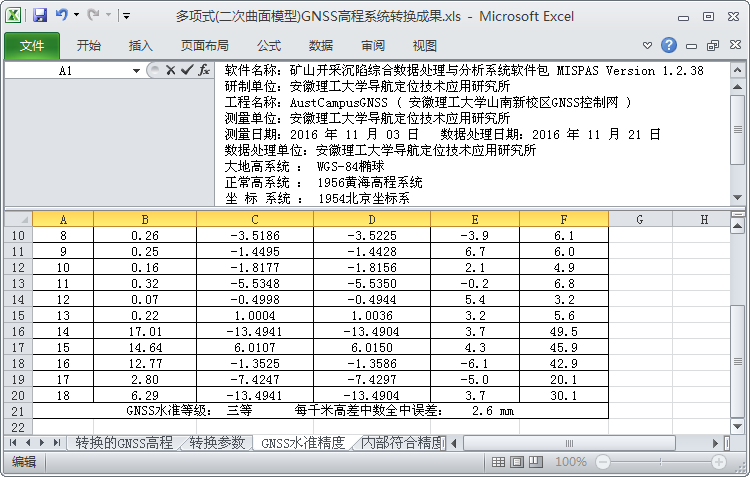 图3-13  GNSS网高程系统转换成果册经坐标系统转换后，山南新校区实习基地GNSS控制网转换到北京54坐标系下后，最弱点点位中误差为2.1cm，平均点位中误差为1.2cm；最弱边边长相对中误差为1/21万，平均边长相对中误差为1/78万；最弱边坐标方位角中误差为0.58秒，平均坐标方位角中误差为0.26秒。经高程系统转换后，山南新校区实习基地GNSS控制网转换到1985国家高程基准下后，采用二次曲面模型时，内部符合精度为2.3mm，内部检核精度为3.4mm，你和后的GPS水准可达到三等水准的精度要求。3.6 水准测量数据处理严格按照《国家三、四等水准测量规范》要求，对测量数据进行检核，并采用由安徽理工大学自主研发的“矿山开采沉陷综合数据处理与分析系统软件包”（MISPAS）进行水准网数据平差处理。数据处理过程参见图3-14～图3-15。平差后，每公里观测高差之全中误差为±3.3 mm，最弱点高程中误差为±3.0 mm，平均高程中误差为±2.3 mm。通过数据处理与分析，建立的山南新校区实习基地GNSS控制网的精度满足相应等级的要求，可作为今后相关实验、实习的控制点使用。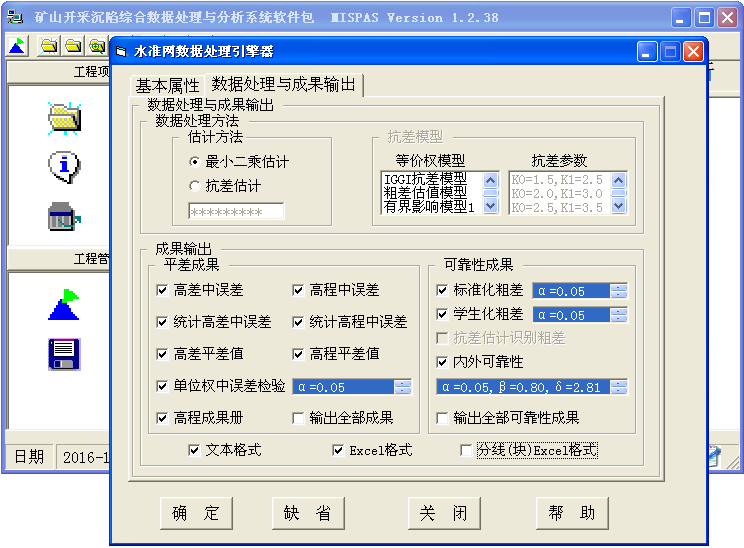 图3-14  三等水准网数据处理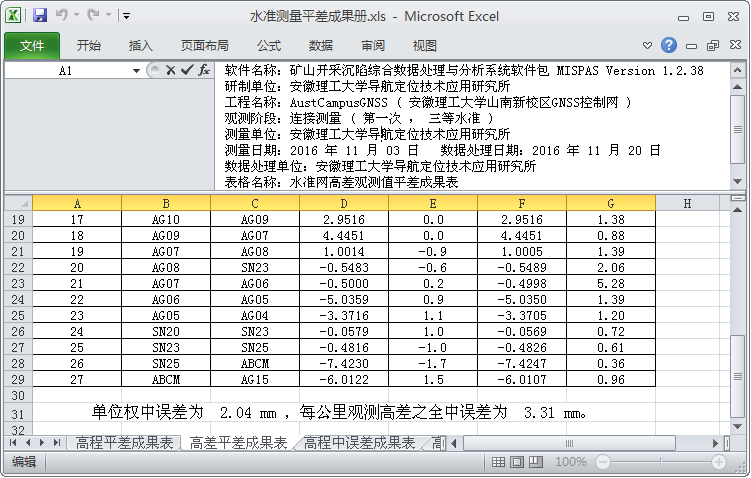 图3-15  水准网数据处理成果册序号姓名性别类别年级、专业1方新建男博士2015级，地质工程2翁信文男硕士2014级，大地测量测量学与测量工程3严超男硕士2015级，大地测量测量学与测量工程4刘扬男硕士2015级，大地测量测量学与测量工程5杜文选男硕士2015级，大地测量测量学与测量工程6王涛男硕士2015级，大地测量测量学与测量工程7张广汉男硕士2015级，大地测量测量学与测量工程8徐炜男硕士2015级，大地测量测量学与测量工程9黄旭男硕士2015级，测绘工程10耿加伟男硕士2015级，测绘工程11张计凯男硕士2015级，测绘工程12卢礼男硕士2015级，测绘工程13陈长坤男硕士2016级，大地测量测量学与测量工程14肖明男硕士2016级，测绘工程15苏迪男硕士2016级，测绘工程16石长伟男硕士2016级，测绘工程17徐梅女硕士2016级，测绘工程18乔方女硕士2016级，测绘工程19唐丽娟女硕士2016级，测绘工程时段起止时间点名接收机编号仪器高/m测量人员备注12016/10/2614:15-16:15MLBL33121.488刘扬三系统12016/10/2614:15-16:15GSLK33221.584徐炜三系统12016/10/2614:15-16:15SN1132641.579王涛三系统12016/10/2614:15-16:15CAOA31441.364  方新建三系统12016/10/2614:15-16:15CAUST3292张广汉三系统22016/12/2616:20-17:45MLBL33121.488刘扬三系统22016/12/2616:20-17:45GSLK33221.584徐炜三系统22016/12/2616:20-17:45SN1132641.579王涛三系统22016/12/2616:20-17:45CAOA31441.364杜文选三系统22016/12/2616:20-17:45CAUST3292张广汉三系统32016/10/309:00-10:35MLBL33121.542刘扬三系统32016/10/309:00-10:35SN2032921.640徐炜三系统32016/10/309:00-10:35AG1533221.633张计凯三系统32016/10/309:00-10:35GSLK26621.472耿加伟双系统32016/10/309:00-10:35SN2324821.559卢礼双系统32016/10/309:00-10:35SN2531441.414张广汉三系统32016/10/309:00-10:35SN1102691.593王涛双系统32016/10/309:00-10:35CAUST3264杜文选三系统42016/10/3011:12-12:45MLBL33121.542刘扬三系统42016/10/3011:12-12:45SN2032921.645徐炜三系统42016/10/3011:12-12:45AG1533221.633张计凯三系统42016/10/3011:12-12:45ABCM26621.428耿加伟双系统42016/10/3011:12-12:45AG1624821.408卢礼双系统42016/10/3011:12-12:45SN2531441.414张广汉三系统42016/10/3011:12-12:45AZSM02691.570王涛双系统52016/10/3013:38-15:15MLBL33121.542刘扬三系统52016/10/3013:38-15:15SN2032921.645徐炜三系统52016/10/3013:38-15:15AG1533221.633张计凯三系统52016/10/3013:38-15:15AG0226621.457耿加伟双系统52016/10/3013:38-15:15AG1324821.514卢礼双系统52016/10/3013:38-15:15AG0331441.583张广汉三系统52016/10/3013:38-15:15AG1402691.593王涛双系统52016/10/3013:38-15:15AG0132641.481杜文选三系统62016/10/3015:40-17:15MLBL33121.542刘扬三系统62016/10/3015:40-17:15SN2032921.645徐炜三系统62016/10/3015:40-17:15AG1533221.633张计凯三系统62016/10/3015:40-17:15AG1126621.553耿加伟双系统62016/10/3015:40-17:15AG1024821.512卢礼双系统62016/10/3015:40-17:15AG0531441.513张广汉三系统62016/10/3015:40-17:15AG1202691.407王涛双系统62016/10/3015:40-17:15AG0432641.478杜文选三系统711月2日14:00-15:35MLBL33121.444黄旭三系统711月2日14:00-15:35SN2032921.628徐炜三系统711月2日14:00-15:35AG1533221.558张计凯三系统711月2日14:00-15:35AG0926621.548耿加伟双系统711月2日14:00-15:35SN2324821.636卢礼双系统711月2日14:00-15:35AG0731441.618张广汉三系统711月2日14:00-15:35AG0802691.492王涛双系统711月2日14:00-15:35AG0632641.608杜文选三系统